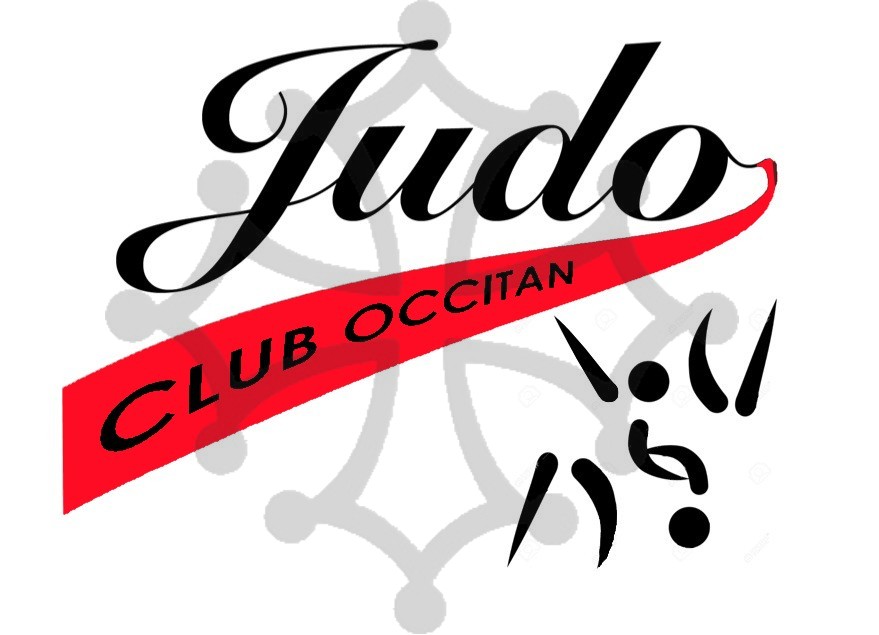 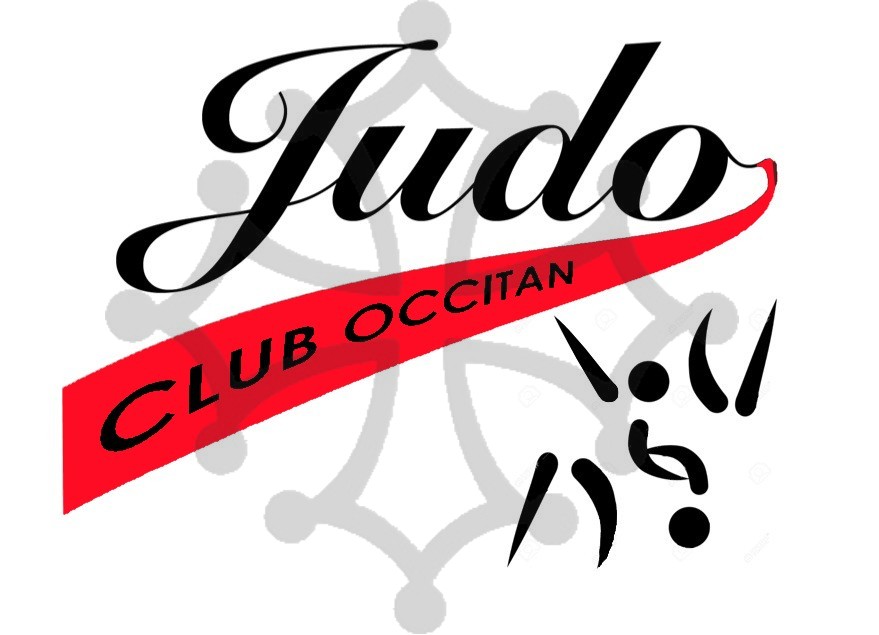 Protocole Sanitaire  Ne pas avoir été en contact avec une personne atteinte ou suspectée d’être atteinte du COVID dans les 15 jours précédents l’activité. Si  j’ai les symptômes de la COVID-19 (rhume, fièvre, …) je dois d’abord consulter un médecin.Gel  hydro-alcoolique à l’entrée du dojo,• Je me lave les mains à l’entrée du lieu de pratique (Dojo, Gymnase)Pour mon arriver dans le gymnase, masque obligatoire à partir de 11ans.Vestiaires autorisés avec port du masque.•Je privilégie mon arrivée en tenue si possible, J’attends d’être invité à pénétrer sur le tatami. Je range mes affaires dans mon sac au bord du tatami. 	•Avoir du gel hydro-alcoolique, bouteille d’eau, mouchoirs jetables, (zoori, tongues, …) dans mon sac. A chaque entrée, sur le tatami : •Je retire mon masque, mes chaussures, •Je me lave les mains et les pieds avec du gel hydro-alcoolique. A chaque sortie sur le tatami :•Je me lave les mains et les pieds avec du gel hydro-alcoolique, •Je mets mes chaussures et mon masque J’évite d’aller aux  toilettes pendant le coursJe lave mon équipement ( judogi )  régulièrement. En raison des contraintes qui nous sont imposées les cours commenceront 5 min après et se termineront 5 min avant l’horaire habituel.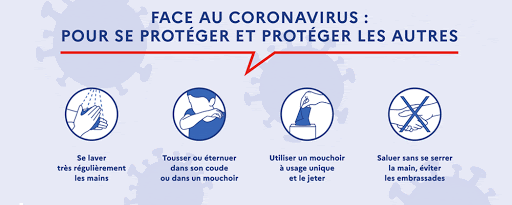 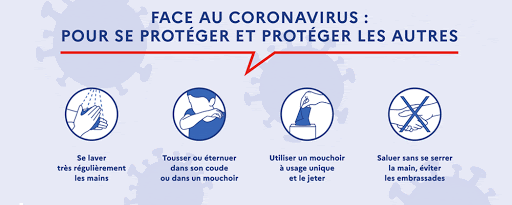 